Классный час на тему: «Этот День победы»Мероприятие посвящённое «75 лет со Дня победы».Выполнил: Мастер п/о Абушеев А.Л.Г. Гусиноозерск 2020 годЦели:- Воспитать у обучающихся патриотические чувства к своей Родине, гордость за её героическое прошлое, уважение к участникам Великой Отечественной войны, готовность к жертвенным поступкам во имя величия и процветания Республики.- Формировать четкое представление о той страшной опасности, которую несут фашизм, война, преступления против человеческой жизни.- Способствовать расширению представлений о подвиге нашего народа во время Великой Отечественной войны, о мужестве, отваге.Задачи:Образовательные:- Погрузить детей в атмосферу военного времени.- Расширить знания обучающихся о событиях 1941-1945 гг.- Пробудить интерес к изучению исторического прошлого нашей Родины.Воспитательные:- Воспитание у обучающихся благодарной памяти о простых советских людях победивших фашизм, чувства гордости за свою страну.- Воспитание уважения к подвигам героев Великой Отечественной войны и чувства гордости за них.- Воспитание уважения и благодарности к ветеранам ВОВ.- Воспитание честности, благородства, сострадания.- Преемственность героических традиций старших поколений для обеспечения счастливого будущего своей Родины.- Содействовать воспитанию патриотизма и любви к своей «малой» Родине.Развивающие:- Развивать интерес к изучению истории.- Расширять область знаний, обогащать словарный запас обучающихся.Ход классного часа:1. Организационный момент.Победа грезилась, мечталось.Был дорог жизни каждый миг…Тут я спросил: Как… воевалось?..«Обычно, – произнёс старик,Война ни есть, какое дело.Мир – вот что главное, сынок».Чтоб миру быть – нужна тут смелость:Не допустить несчастий срок…Для всех нас, Великая Отечественная война – история. Но ее должен знать каждый уважающий себя человек, потому что это история нашей Родины, наших родных и близких.-Ребята, сегодня у нас необычный классный час, сегодня мы поговорим с вами о ВОВСкажите мне, пожалуйста, ваше детство можно назвать счастливым? Почему?А как вы думаете, всегда ли детство детей было таким счастливым?-Дорогие ребята! Мы родились и выросли в мирное время. Для нас война — история. Славной победе нашего народа в Великой Отечественной войне мы посвящаем классный час. В 2020 году исполось 75 лет со дня Победы в Великой Отечественной войне.75 лет назад Неожиданно, без объявления войны на нашу Родину напала фашистская Германия. Произнесите медленно слово В-О-Й-Н-А.Какие ассоциации вызывает у вас это слово?(боль, голод, холод, разруха, страх, смерть, страдание, отчаяние)Лето. Был обычный выходной день - суббота. После трудовой недели миллионы советских людей отдыхали. И вдруг тишину наступившей ночи, по-летнему тёплой, благоухающей, нарушил рокот самолетов. Предрассветную тишину разорвали залпы тысячи орудий. Мирный труд советских людей оборвала война.В воскресенье 22 июня 1941 года началась Великая Отечественная война.                              На рассвете 22 июня 1941 года в 4 часа утра началась Великая Отечественная война. Долгие 4 года до 9 мая 1945 года наши деды и прадеды боролись за освобождение родины от фашизма. Они делали это ради будущих поколений, ради нас.Война. Слово короткое, но страшное.Невозможно и представить, что чувствуют и как живут со своими страшными воспоминаниями участники и очевидцы событий семидесятилетней давности.Война.Это страшное слово, мгновенно облетело все крупные и малые селения, никого не обошло стороной.Была самая короткая ночь в году. Люди мирно спали. И вдруг:— Война! Война! Война!И все: и стар, и млад встали на защиту Отечества. Ваши прабабушки, прадедушки ушли на войну (тогда они были очень молоденькими).Вся наша огромная страна поднялась на борьбу с врагом. -Каждый день эшелоны увозили бойцов на фронт. Идя в бой, бойцы давали клятву Родине в том, что не щадя своей жизни ради победы над врагом. Волю свою, силы свои и кровь свою, капля за каплей отдадут за счастье своего народа и горячо любимую Родину.Немецкое командование разработало план по уничтожению города Москвы. Они считали, что падение Москвы будет означать победу над Россией. Враг стоял у стен Москвы. В эти дни 120 тысяч москвичей – рабочие, служащие, студенты, ученые, инженеры – добровольно вступили в ополчение.Война – какое страшное слово. Сколько горя и слез принесла война!Каждый год в эти майские дни наш народ вспоминает грозные годы войны, чтит память павших, кланяется живым. Хотя прошло уже 75 лет со Дня Победы, но время не властно над памятью людей разных поколений. Почтим память тех, кто отдал свои жизни в борьбе за мир и счастье на земле, за нашу с вами жизнь. Прошу всех встать.Ребята, я приготовила для вас «боевое задание»: представьте себе, что вы пошли в разведку. А каждый разведчик должен быть внимательным, наблюдательным, иметь хорошую память. Сейчас я зачитаю вам слова, а вы должны воспроизвести как можно больше слов.Я начну: Солдат, оружие, снаряд, атака, герой, победа…… а теперь вы……Ребята а теперь ответьте на вопросы:Что такое «Бессмертный полк»?Принимали ли вы участие в шествии «Бессмертного полка»?Что вам известно о Великой Отечественной войне и Великой Победе нашего народа?Как в ваших семьях хранится память о ветеранах войны? Что вы знаете о своих родственниках — участниках боев и тружениках тыла?Как называлась наша страна в годы войны и до 1991 года? Кто такие советские люди?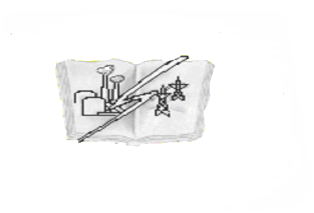 Министерство образования и науки Республики БурятияГБПОУ «Гусиноозерский энергетический техникум»2.Воспитательная работаСК-ВР--2.-20Классный час